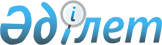 Ақмола облыстық мәслихатының 2014 жылғы 12 желтоқсандағы № 5С-32-2 "2015-2017 жылдарға арналған облыстық бюджет туралы" шешіміне өзгерістер енгізу туралыАқмола облыстық мәслихатының 2015 жылғы 14 желтоқсандағы № 5С-43-4 шешімі. Ақмола облысының Әділет департаментінде 2015 жылғы 21 желтоқсанда № 5126 болып тіркелді      РҚАО-ның ескертпесі.

      Құжаттың мәтінінде түпнұсқаның пунктуациясы мен орфографиясы сақталған.

      Қазақстан Республикасының 2008 жылғы 4 желтоқсандағы Бюджет кодексінің 108 бабының 4 тармағына, «Қазақстан Республикасындағы жергiлiктi мемлекеттiк басқару және өзiн-өзi басқару туралы» Қазақстан Республикасының 2001 жылғы 23 қаңтардағы Заңының 6 бабына сәйкес, «2015-2017 жылдарға арналған республикалық бюджет туралы» Қазақстан Республикасының Заңын іске асыру туралы» Қазақстан Республикасы Үкіметінің 2014 жылғы 11 желтоқсандағы № 1300 қаулысына өзгерістер мен толықтырулар енгізу туралы» Қазақстан Республикасы Үкіметінің 2015 жылғы 7 желтоқсандағы № 971 қаулысы негізінде, Ақмола облыстық мәслихаты ШЕШІМ ЕТТІ:



      1. Ақмола облыстық мәслихатының «2015-2017 жылдарға арналған облыстық бюджет туралы» 2014 жылғы 12 желтоқсандағы № 5С-32-2 (Нормативтік құқықтық актілерді мемлекеттік тіркеу тізілімінде № 4517 тіркелген, 2015 жылдың 8 қаңтарында «Арқа ажары» газетінде, 2015 жылдың 8 қаңтарында «Акмолинская правда» газетінде жарияланған) шешіміне келесі өзгерістер енгізілсін:



      1) 1 тармақ жаңа редакцияда баяндалсын:



      «1. 2015–2017 жылдарға арналған облыстық бюджет тиісінше 1, 2 және 3 қосымшаларға сәйкес, оның ішінде 2015 жылға келесі көлемдерде бекітілсін:



      1) кірістер – 128 475 915,7 мың теңге, оның ішінде:

      салықтық түсімдер – 15 417 382,6 мың теңге;

      салықтық емес түсімдер – 1 700 117,3 мың теңге;

      негізгі капиталды сатудан түсетін түсімдер – 3 270,9 мың теңге;

      трансферттер түсімі – 111 355 144,9 мың теңге;



      2) шығындар – 129 025 748,4 мың теңге;



      3) таза бюджеттік кредиттеу – 3 977 494,4 мың теңге, оның ішінде:

      бюджеттік кредиттер – 4 691 715,0 мың теңге;

      бюджеттік кредиттерді өтеу – 714 220,6 мың теңге;



      4) қаржы активтерiмен операциялар бойынша сальдо – 222 498,0 мың теңге, оның ішінде:

      қаржы активтерiн сатып алу – 223 000,0 мың теңге;

      мемлекеттің қаржы активтерін сатудан түсетін түсімдер – 502,0 мың теңге;



      5) бюджет тапшылығы (профицит) – -4 749 825,1 мың теңге;



      6) бюджет тапшылығын қаржыландыру (профицитті пайдалану) – 4 749 825,1 мың теңге.»;



      2) көрсетілген шешімнің 1, 4, 5 қосымшалары осы шешімнің 1, 2, 3 қосымшаларына сәйкес жаңа редакцияда баяндалсын.



      2. Осы шешiм Ақмола облысының Әдiлет департаментiнде мемлекеттiк тiркелген күннен бастап күшiне енедi және 2015 жылдың 1 қаңтарынан бастап қолданысқа енгiзiледi.      Ақмола облыстық мәслихаты

      сессиясының төрайымы                       Е.Мащинская      Ақмола облыстық

      мәслихатының хатшысы                       Д.Нұрмолдин      «КЕЛІСІЛДІ»      Ақмола облысының әкімі                     С.Кулагин      «Ақмола облысының экономика

      және бюджеттік жоспарлау

      басқармасы» мемлекеттік

      мекемесінің басшысы                        Б.Малғаждаров

Ақмола облыстық мәслихатының

2015 жылғы 14 желтоқсандағы

№ 5С-43-4 шешіміне     

1 қосымша         Ақмола облыстық мәслихатының

2014 жылғы 12 желтоқсандағы

№ 5С-32-2 шешіміне     

1 қосымша          

2015 жылға арналған облыстық бюджет

Ақмола облыстық мәслихатының

2015 жылғы 14 желтоқсандағы

№ 5С-43-4 шешіміне     

2 қосымша         Ақмола облыстық мәслихатының

2014 жылғы 12 желтоқсандағы

№ 5С-32-2 шешіміне     

4 қосымша          

2015 жылға арналған республикалық бюджеттен берілетін нысаналы трансферттер мен кредиттер

Ақмола облыстық мәслихатының

2015 жылғы 14 желтоқсандағы

№ 5С-43-4 шешіміне     

3 қосымша         Ақмола облыстық мәслихатының

2014 жылғы 12 желтоқсандағы

№ 5С-32-2 шешіміне     

5 қосымша          

2015 жылға арналған аудандар (облыстық маңызы бар қалалар) бюджеттерiне облыстық бюджеттен нысаналы трансферттер
					© 2012. Қазақстан Республикасы Әділет министрлігінің «Қазақстан Республикасының Заңнама және құқықтық ақпарат институты» ШЖҚ РМК
				СанатыСанатыСанатыСанатыСома,

мың теңгеСыныбыСыныбыСыныбыСома,

мың теңгеІшкі сыныбыІшкі сыныбыСома,

мың теңгеАтауларСома,

мың теңге1 2345I. КІРІСТЕР128 475 915,71Салықтық түсімдер15 417 382,601Табыс салығы13 716 477,52Жеке табыс салығы13 716 477,505Тауарларға, жұмыстарға және қызметтерге салынатын iшкi салықтар1 700 905,13Табиғи және басқа да ресурстарды пайдаланғаны үшiн түсетiн түсiмдер1 700 905,12Салықтық емес түсiмдер1 700 117,301Мемлекеттiк меншiктен түсетiн кiрiстер48 462,31Мемлекеттік кәсіпорындардың таза кірісі бөлігінің түсімдері4 388,35Мемлекет меншігіндегі мүлікті жалға беруден түсетін кірістер19 902,66Бюджет қаражатын банк шоттарына орналастырғаны үшiн сыйақылар1 092,47Мемлекеттік бюджеттен берілген кредиттер бойынша сыйақылар20 294,702Мемлекеттік бюджеттен қаржыландырылатын мемлекеттік мекемелердің тауарларды (жұмыстарды, қызметтерді) өткізуінен түсетін түсімдер6,21Мемлекеттік бюджеттен қаржыландырылатын мемлекеттік мекемелердің тауарларды (жұмыстарды, қызметтерді) өткізуінен түсетін түсімдер6,203Мемлекеттік бюджеттен қаржыландырылатын мемлекеттік мекемелер ұйымдастыратын мемлекеттік сатып алуды өткізуден түсетін ақша түсімдері1 007,81Мемлекеттік бюджеттен қаржыландырылатын мемлекеттік мекемелер ұйымдастыратын мемлекеттік сатып алуды өткізуден түсетін ақша түсімдері1 007,804Мемлекеттік бюджеттен қаржыландырылатын, сондай-ақ Қазақстан Республикасы Ұлттық Банкінің бюджетінен (шығыстар сметасынан) ұсталатын және қаржыландырылатын мемлекеттік мекемелер салатын айыппұлдар, өсімпұлдар, санкциялар, өндіріп алулар924 204,31Мұнай секторы ұйымдарынан түсетiн түсiмдердi қоспағанда, мемлекеттiк бюджеттен қаржыландырылатын, сондай-ақ Қазақстан Республикасы Ұлттық Банкiнiң бюджетiнен (шығыстар сметасынан) ұсталатын және қаржыландырылатын мемлекеттiк мекемелер салатын айыппұлдар, өсiмпұлдар, санкциялар, өндiрiп алулар924 204,306Өзге де салықтық емес түсiмдер726 436,71Өзге де салықтық емес түсiмдер726 436,73Негізгі капиталды сатудан түсетін түсімдер3 270,901Мемлекеттік мекемелерге бекітілген мемлекеттік мүлікті сату3 270,91Мемлекеттік мекемелерге бекітілген мемлекеттік мүлікті сату3 270,94Трансферттер түсімі111 355 144,901Төмен тұрған мемлекеттiк басқару органдарынан алынатын трансферттер8 845 612,92Аудандық (қалалық) бюджеттерден трансферттер8 845 612,902Мемлекеттiк басқарудың жоғары тұрған органдарынан түсетiн трансферттер102 509 532,0Республикалық бюджеттен түсетiн трансферттер102 509 532,0Функционалдық топФункционалдық топФункционалдық топФункционалдық топСомаБюджеттік бағдарламалардың әкімшісіБюджеттік бағдарламалардың әкімшісіБюджеттік бағдарламалардың әкімшісіСомаБағдарламаБағдарламаСомаАтауыСома12345II. Шығындар129 025 748,41Жалпы сипаттағы мемлекеттiк қызметтер1 547 525,8110Облыс мәслихатының аппараты68 115,0001Облыс мәслихатының қызметін қамтамасыз ету жөніндегі қызметтер63 507,0003Мемлекеттiк органның күрделi шығыстары4 608,0120Облыс әкімінің аппараты883 581,9001Облыс әкімінің қызметін қамтамасыз ету жөніндегі қызметтер751 606,4004Мемлекеттiк органның күрделi шығыстары10 644,6007Ведомстволық бағыныстағы мемлекеттік мекемелер мен ұйымдардың күрделі шығыстары17 534,9009Аудандық маңызы бар қалалардың, ауылдардың, кенттердің, ауылдық округтердің әкімдерін сайлауды қамтамасыз ету және өткізу6 953,0013Облыстың Қазақстан халқы Ассамблеясының қызметін қамтамасыз ету84 843,0113Жергілікті бюджеттерден берілетін ағымдағы нысаналы трансферттер12 000,0257Облыстың қаржы басқармасы124 209,9001Жергілікті бюджетті атқару және облыстық коммуналдық меншікті басқару саласындағы мемлекеттік саясатты іске асыру жөніндегі қызметтер120 441,3009Жекешелендіру, коммуналдық меншікті басқару, жекешелендіруден кейінгі қызмет және осыған байланысты дауларды реттеу1 489,3013Мемлекеттiк органның күрделi шығыстары2 279,3258Облыстың экономика және бюджеттік жоспарлау басқармасы134 706,4001Экономикалық саясатты, мемлекеттік жоспарлау жүйесін қалыптастыру мен дамыту саласындағы мемлекеттік саясатты іске асыру жөніндегі қызметтер123 158,8005Мемлекеттiк органның күрделi шығыстары11 547,6265Облыстың кәсіпкерлік және өнеркәсіп басқармасы80 104,1001Жергілікті деңгейде кәсіпкерлікті және өнеркәсіпті дамыту саласындағы мемлекеттік саясатты іске асыру жөніндегі қызметтер80 104,1269Облыстың дін істері басқармасы72 869,3001Жергілікті деңгейде дін істер саласындағы мемлекеттік саясатты іске асыру жөніндегі қызметтер29 348,1003Мемлекеттiк органның күрделi шығыстары255,8004Ведомстволық бағыныстағы мемлекеттік мекемелерінің және ұйымдарының күрделі шығыстары925,0005Өңірде діни ахуалды зерделеу және талдау42 340,4282Облыстың тексеру комиссиясы183 939,2001Облыстың тексеру комиссиясының қызметін қамтамасыз ету жөніндегі қызметтер165 858,9003Мемлекеттiк органның күрделi шығыстары18 080,32Қорғаныс160 533,4120Облыс әкімінің аппараты132 553,0010Жалпыға бірдей әскери міндетті атқару шеңберіндегі іс-шаралар34 164,0011Аумақтық қорғанысты даярлау және облыс ауқымдағы аумақтық қорғаныс23 835,6012Облыстық ауқымдағы жұмылдыру дайындығы және жұмылдыру66 526,9014Облыстық ауқымдағы төтенше жағдайлардың алдын алу және жою8 026,5287Облыстық бюджеттен қаржыландырылатын табиғи және техногендік сипаттағы төтенше жағдайлар, азаматтық қорғаныс саласындағы уәкілетті органдардың аумақтық органы27 980,4002Аумақтық органның және ведомстволық бағынысты мемлекеттік мекемелерінің күрделі шығыстары11 112,7004Облыс ауқымындағы төтенше жағдайлардың алдын алу және оларды жою16 867,73Қоғамдық тәртіп, қауіпсіздік, құқықтық, сот, қылмыстық-атқару қызметі6 607 540,4120Облыс әкімінің аппараты19 265,0015Аудандардың (облыстық маңызы бар қалалардың) бюджеттеріне азаматтық хал актілерін тіркеу бөлімдерінің штат санын ұстауға берілетін ағымдағы нысаналы трансферттер19 265,0252Облыстық бюджеттен қаржыландырылатын атқарушы ішкі істер органы5 929 598,8001Облыс аумағында қоғамдық тәртіпті және қауіпсіздікті сақтауды қамтамасыз ету саласындағы мемлекеттік саясатты іске асыру жөніндегі қызметтер5 182 225,8003Қоғамдық тәртіпті қорғауға қатысатын азаматтарды көтермелеу4 551,0006Мемлекеттiк органның күрделi шығыстары503 279,7013Белгілі тұратын жері және құжаттары жоқ адамдарды орналастыру қызметтері42 488,0014Әкiмшiлiк тәртiппен тұтқындалған адамдарды ұстауды ұйымдастыру21 621,0015Қызметтік жануарларды ұстауды ұйымдастыру36 354,0024Дағдарыстық жағдай қаупі төнген және туындаған кезде іс-қимылдар бойынша оқу-жаттығу жүргізу1 134,0032Ведомстволық бағыныстағы мемлекеттік мекемелерінің және ұйымдарының күрделі шығыстары137 945,3271Облыстың құрылыс басқармасы658 676,6003Iшкi iстер органдарының объектiлерiн дамыту22 640,6053Қоғамдық тәртіп және қауіпсіздік объектілерін салу636 036,04Бiлiм беру18 278 580,5253Облыстың денсаулық сақтау басқармасы212 026,8003Кадрлардың біліктілігін арттыру және оларды қайта даярлау22 231,8043Техникалық және кәсіптік, орта білімнен кейінгі білім беру ұйымдарында мамандар даярлау189 795,0261Облыстың білім басқармасы13 524 838,4001Жергілікті деңгейде білім саласындағы мемлекеттік саясатты іске асыру жөніндегі қызметтер108 244,0003Арнайы білім беретін оқу бағдарламалары бойынша жалпы білім беру808 299,6004Облыстық мемлекеттік білім беру мекемелерінде білім беру жүйесін ақпараттандыру76 572,4005Облыстық мемлекеттік білім беру мекемелер үшін оқулықтар мен оқу-әдiстемелiк кешендерді сатып алу және жеткізу67 335,8006Мамандандырылған білім беру ұйымдарында дарынды балаларға жалпы білім беру559 029,1007Облыстық ауқымда мектеп олимпиадаларын, мектептен тыс іс-шараларды және конкурстар өткізу139 711,7011Балалар мен жасөспірімдердің психикалық денсаулығын зерттеу және халыққа психологиялық-медициналық-педагогикалық консультациялық көмек көрсету41 732,0024Техникалық және кәсіптік білім беру ұйымдарында мамандар даярлау5 741 663,4027Мектепке дейінгі білім беру ұйымдарында мемлекеттік білім беру тапсырыстарын іске асыруға аудандардың (облыстық маңызы бар қалалардың) бюджеттеріне берілетін ағымдағы нысаналы трансферттер3 769 973,5029Әдістемелік жұмыс70 078,1053Аудандардың (облыстық маңызы бар қалалардың) бюджеттеріне бастауыш, негізгі орта және жалпы орта білімді жан басына шаққандағы қаржыландыруды сынақтан өткізуге берілетін ағымдағы нысаналы трансферттер157 582,0061Аудандардың (облыстық маңызы бар қалалардың) бюджеттеріне үш деңгейлі жүйе бойынша біліктілігін арттырудан өткен мұғалімдерге еңбекақыны көтеруге берілетін ағымдағы нысаналы трансферттер735 092,0067Ведомстволық бағыныстағы мемлекеттік мекемелерінің және ұйымдарының күрделі шығыстары408 937,8113Жергілікті бюджеттерден берілетін ағымдағы нысаналы трансферттер840 587,0271Облыстың құрылыс басқармасы3 541 193,3007Аудандардың (облыстық маңызы бар қалалардың) бюджеттеріне білім объектілерін салуға және қайта жаңғыртуға берілетін нысаналы даму трансферттері3 199 524,0037Бiлiм объектiлерiн салу және қайта жаңғырту341 669,3285Облыстың дене шынықтыру және спорт басқармасы1 000 522,0006Балалар мен жасөспірімдерге спорт бойынша қосымша білім беру776 854,0007Мамандандырылған бiлiм ұйымдарында спорттағы дарынды балаларға жалпы бiлiм беру223 668,05Денсаулық сақтау27 114 580,6253Облыстың денсаулық сақтау басқармасы23 093 279,6001Жергілікті деңгейде денсаулық сақтау саласындағы мемлекеттік саясатты іске асыру жөніндегі қызметтер104 558,9004Республикалық бюджет қаражаты есебінен көрсетілетін және аудандық маңызы бар және ауылдың денсаулық сақтау субъектілері көрсететін медициналық көмекті қоспағанда, бастапқы медициналық-санитариялық көмек және медициналық ұйымдар мамандарын жіберу бойынша денсаулық сақтау субъектілерінің стационарлық және стационарды алмастыратын медициналық көмек көрсетуі120 670,0005Жергілікті денсаулық сақтау ұйымдары үшін қанды, оның құрамдауыштары мен препараттарын өндіру517 062,0006Ана мен баланы қорғау бойынша қызмет көрсету82 507,0007Салауатты өмір салтын насихаттау105 200,0008Қазақстан Республикасында ЖИТС-тің алдын алу және оған қарсы күрес жөніндегі іс-шараларды іске асыру224 778,2009Туберкулез, жұқпалы аурулар, психикалық күйзеліс және мінез-құлқының бұзылуынан, оның ішінде психикаға белсенді әсер ететін заттарды қолдануға байланысты, зардап шегетін адамдарға медициналық көмек көрсету3 477 526,6011Республикалық бюджет қаражаты есебінен көрсетілетін және аудандық маңызы бар және ауылдың денсаулық сақтау субъектілері көрсететін медициналық көмекті қоспағанда, жедел медициналық көмек көрсету және санитариялық авиация481 714,5013Патологоанатомиялық ашып тексеруді жүргізу14 530,0014Халықтың жекелеген санаттарын амбулаториялық деңгейде дәрілік заттармен және балаларға арналған және емдік тағамдардың арнаулы өнімдерімен қамтамасыз ету711 821,0016Азаматтарды елді мекеннен тыс жерлерде емделу үшін тегін және жеңілдетілген жол жүрумен қамтамасыз ету4 069,4017Шолғыншы эпидемиологиялық қадағалау жүргізу үшін тест-жүйелерін сатып алу453,8018Денсаулық сақтау саласындағы ақпараттық талдамалық қызметтер21 014,0019Туберкулезбен ауыратын науқастарды туберкулезге қарсы препараттармен қамтамасыз ету259 323,0020Диабетпен ауыратын науқастарды диабетке қарсы препараттармен қамтамасыз ету385 482,0021Онкогематологиялық науқастарды химия препараттарымен қамтамасыз ету93 637,0022Созылмалы бүйрек функциясының жетіспеушілігі бар, аутоиммунды, орфандық аурулармен ауыратын, иммунитеті жеткіліксіз науқастарды, сондай-ақ бүйрегін транспланттаудан кейінгі науқастарды дәрілік заттармен қамтамасыз ету74 711,2026Гемофилиямен ауыратын науқастарды қанды ұйыту факторларымен қамтамасыз ету556 474,0027Халыққа иммундық профилактика жүргізу үшін вакциналарды және басқа медициналық иммундық биологиялық препараттарды орталықтандырылған сатып алу және сақтау720 257,0029Облыстық арнайы медициналық жабдықтау базалары68 539,9030Мемлекеттік денсаулық сақтау органдарының күрделі шығыстары10 392,5033Медициналық денсаулық сақтау ұйымдарының күрделі шығыстары681 561,1036Жіті миокард инфаркті бар науқастарды тромболитикалық препараттармен қамтамасыз ету7 551,0038Тегін медициналық көмектің кепілдік берілген көлемі шеңберінде скринингтік зерттеулер жүргізу118 065,0039Аудандық маңызы бар және ауыл денсаулық сақтау субъектілерінің медициналық көмекті және амбулаториялық-емханалық көмекті халыққа тегін медициналық көмектің кепілдік берілген көлемі шеңберінде көрсетуі12 554 238,5045Азаматтардың жекелеген санаттарын дәрілік заттармен амбулаториялық емдеу деңгейінде жеңілдетілген жағдайда қамтамасыз ету434 070,0046Онкологиялық науқастарға тегін медициналық көмектің кепілдік берілген көлемі шеңберінде медициналық көмек көрсету1 263 072,0271Облыстың құрылыс басқармасы4 021 301,0038Денсаулық сақтау объектiлерiн салу және қайта жаңғырту3 949 426,3083Жұмыспен қамту 2020 жол картасы шеңберінде ауылдық елді мекендерде орналасқан дәрігерлік амбулаториялар және фельдшерлік-акушерлік пункттерді салу71 874,76Әлеуметтiк көмек және әлеуметтiк қамсыздандыру3 804 711,4256Облыстың жұмыспен қамтуды үйлестіру және әлеуметтік бағдарламалар басқармасы2 607 231,6001Жергілікті деңгейде жұмыспен қамтуды қамтамасыз ету және халық үшін әлеуметтік бағдарламаларды іске асыру саласында мемлекеттік саясатты іске асыру жөніндегі қызметтер85 109,8002Жалпы үлгідегі медициналық-әлеуметтік мекемелерде (ұйымдарда) қарттар мен мүгедектерге арнаулы әлеуметтік қызметтер көрсету507 586,9003Мүгедектерге әлеуметтік қолдау220 533,4013Психоневрологиялық медициналық-әлеуметтік мекемелерде (ұйымдарда) психоневрологиялық аурулармен ауыратын мүгедектер үшін арнаулы әлеуметтік қызметтер көрсету693 951,8014Оңалту орталықтарында қарттарға, мүгедектерге, оның ішінде мүгедек балаларға арнаулы әлеуметтік қызметтер көрсету941,0015Балалар психоневрологиялық медициналық-әлеуметтік мекемелерінде (ұйымдарда) психоневрологиялық патологиялары бар мүгедек балалар үшін арнаулы әлеуметтік қызметтер көрсету259 626,6017Аудандардың (облыстық маңызы бар қалалардың) бюджеттеріне арнаулы әлеуметтік қызметтер стандарттарын енгізуге берілетін ағымдағы нысаналы трансферттер8 624,0018Үкіметтік емес секторда мемлекеттік әлеуметтік тапсырысты орналастыру15 156,0044Жергілікті деңгейде көші-қон іс-шараларын іске асыру2 405,0045Аудандардың (облыстық маңызы бар қалалардың) бюджеттеріне Мүгедектердің құқықтарын қамтамасыз ету және өмір сүру сапасын жақсарту жөніндегі іс-шаралар жоспарын іске асыруға берілетін ағымдағы нысаналы трансферттер62 992,0046Мүгедектердің құқықтарын қамтамасыз ету және өмір сүру сапасын жақсарту жөніндегі іс-шаралар жоспарын іске асыру1 332,0047Аудандардың (облыстық маңызы бар қалалардың) бюджеттеріне Өрлеу жобасы бойынша келісілген қаржылай көмекті енгізуге берілетін ағымдағы нысаналы трансферттер167 802,0051Аудандардың (облыстық маңызы бар қалалардың) бюджеттеріне Ұлы Отан соғысындағы Жеңістің жетпіс жылдығына арналған іс-шараларды өткізуге берілетін ағымдағы нысаналы трансферттер403 141,5052Ұлы Отан соғысындағы Жеңістің жетпіс жылдығына арналған іс-шараларды өткізу1 025,0053Кохлеарлық импланттарға дәлдеп сөйлеу процессорларын ауыстыру және келтіру бойынша қызмет көрсету33 198,0067Ведомстволық бағыныстағы мемлекеттік мекемелерінің және ұйымдарының күрделі шығыстары136 806,6113Жергілікті бюджеттерден берілетін ағымдағы нысаналы трансферттер7 000,0261Облыстың білім басқармасы1 080 202,6015Жетiм балаларды, ата-анасының қамқорлығынсыз қалған балаларды әлеуметтік қамсыздандыру1 042 496,3037Әлеуметтік сауықтандыру37 706,3263Облыстың ішкі саясат басқармасы34 243,0077Мүгедектердің құқықтарын қамтамасыз ету және өмір сүру сапасын жақсарту жөніндегі іс-шаралар жоспарын іске асыру34 243,0268Облыстың жолаушылар көлігі және автомобиль жолдары басқармасы11 959,0045Аудандардың (облыстық маңызы бар қалалардың) бюджеттеріне Мүгедектердің құқықтарын қамтамасыз ету және өмір сүру сапасын жақсарту жөніндегі іс-шаралар жоспарын іске асыруға берілетін ағымдағы нысаналы трансферттер11 959,0270Облыстың еңбек инспекциясы бойынша басқармасы70 968,3001Жергілікті деңгейде еңбек қатынасын реттеу саласындағы мемлекеттік саясатты іске асыру жөніндегі қызметтер64 166,8003Мемлекеттiк органның күрделi шығыстары6 801,5271Облыстың құрылыс басқармасы106,9039Әлеуметтік қамтамасыз ету объектілерін салу және реконструкциялау106,97Тұрғын үй-коммуналдық шаруашылық10 296 522,6253Облыстың денсаулық сақтау басқармасы3 254,5047Жұмыспен қамту 2020 жол картасы бойынша қалаларды және ауылдық елді мекендерді дамыту шеңберінде объектілерді жөндеу3 254,5256Облыстың жұмыспен қамтуды үйлестіру және әлеуметтік бағдарламалар басқармасы1 820,9043Жұмыспен қамту 2020 жол картасы бойынша қалаларды және ауылдық елді мекендерді дамыту шеңберінде объектілерді жөндеу1 820,9261Облыстың білім басқармасы2 320,0064Жұмыспен қамту 2020 жол картасы бойынша қалаларды және ауылдық елді мекендерді дамыту шеңберінде объектілерді жөндеу2 320,0271Облыстың құрылыс басқармасы4 035 249,6014Аудандардың (облыстық маңызы бар қалалардың) бюджеттеріне коммуналдық тұрғын үй қорының тұрғын үйлерін жобалауға және (немесе) салуға, реконструкциялауға берілетін нысаналы даму трансферттер393 177,6015Аудандардың (облыстық маңызы бар қалалардың) бюджеттеріне қалалар мен елді мекендерді абаттандыруды дамытуға берілетін нысаналы даму трансферттері38 277,4027Аудандардың (облыстық маңызы бар қалалардың) бюджеттеріне инженерлік-коммуникациялық инфрақұрылымды жобалауға, дамытуға және (немесе) жайластыруға берілетін нысаналы даму трансферттері897 337,0058Аудандардың (облыстық маңызы бар қалалардың) бюджеттеріне елді мекендерді сумен жабдықтау және су бұру жүйелерін дамытуға берілетін нысаналы даму трансферттері1 818 082,6062Аудандардың (облыстық маңызы бар қалалардың) бюджеттеріне Ақмола облысының Калачи және Красногорский елді мекендерінің тұрғындарын көшіру үшін тұрғын үй және инженерлік-коммуникациялық инфрақұрылым салуға және (немесе) реконструкциялауға берілетін нысаналы даму трансферттері34 992,0093Аудан (облыстық маңызы бар қала) бюджеттеріне инженерлік-коммуникациялық инфрақұрылымды сатып алуға ағымдағы нысаналы трансферттері835 783,0098Аудандардың (облыстық маңызы бар қалалардың) бюджеттеріне коммуналдық тұрғын үй қорының тұрғын үйлерін сатып алуға берілетін ағымдағы нысаналы трансферттері17 600,0279Облыстың энергетика және тұрғын үй-коммуналдық шаруашылық басқармасы6 253 877,6001Жергілікті деңгейде энергетика және тұрғын үй-коммуналдық шаруашылық саласындағы мемлекеттік саясатты іске асыру жөніндегі қызметтер56 042,2005Мемлекеттік органның күрделі шығыстары4 034,3010Аудандардың (облыстық маңызы бар қалалардың) бюджеттеріне сумен жабдықтауға және су бұру жүйелерін дамытуға берілетін нысаналы даму трансферттері1 472 605,0014Аудандардың (облыстық маңызы бар қалалардың) бюджеттеріне коммуналдық шаруашылықты дамытуға арналған нысаналы трансферттер497 366,0026Көп пәтерлі тұрғын үйлерде энергетикалық аудит жүргізу1 708,0039Аудандардың (облыстық маңызы бар қалалардың) бюджеттерiне мамандандырылған уәкілетті ұйымдардың жарғылық капиталдарын ұлғайтуға берiлетiн нысаналы даму трансферттерi136 575,0040Аудандардың (облыстық маңызы бар қалалардың) бюджеттеріне профилактикалық дезинсекция мен дератизация жүргізуге (инфекциялық және паразиттік аурулардың табиғи ошақтарының аумағындағы, сондай-ақ инфекциялық және паразиттік аурулардың ошақтарындағы дезинсекция мен дератизацияны қоспағанда) берілетін ағымдағы нысаналы трансферттер2 420,0076Аудандардың (облыстық маңызы бар қалалар) бюджеттеріне Щучье-Бурабай курорттық аймағын сумен жабдықтау, су бұру және жылумен жабдықтау желілерін салуға және реконструкциялауға берiлетiн нысаналы даму трансферттерi16 425,5113Жергілікті бюджеттерден берілетін ағымдағы нысаналы трансферттер3 791 316,5114Жергілікті бюджеттерден берілетін нысаналы даму трансферттері275 385,18Мәдениет, спорт, туризм және ақпараттық кеңістiк5 376 873,7259Облыстың мұрағаттар және құжаттама басқармасы269 301,8001Жергілікті деңгейде мұрағат ісін басқару жөніндегі мемлекеттік саясатты іске асыру жөніндегі қызметтер21 599,6002Мұрағат қорының сақталуын қамтамасыз ету229 480,6005Мемлекеттік органның күрделі шығыстары6 181,0032Ведомстволық бағыныстағы мемлекеттік мекемелерінің және ұйымдарының күрделі шығыстары12 040,6262Облыстың мәдениет басқармасы1 025 048,9001Жергiлiктi деңгейде мәдениет саласындағы мемлекеттік саясатты іске асыру жөніндегі қызметтер44 743,6003Мәдени-демалыс жұмысын қолдау224 421,6005Тарихи-мәдени мұраны сақтауды және оған қолжетімділікті қамтамасыз ету212 713,9007Театр және музыка өнерін қолдау384 919,2008Облыстық кітапханалардың жұмыс істеуін қамтамасыз ету70 649,6011Мемлекеттік органның күрделі шығыстары2 056,0032Ведомстволық бағыныстағы мемлекеттік мекемелерінің және ұйымдарының күрделі шығыстары85 545,0263Облыстың ішкі саясат басқармасы582 185,9001Жергілікті деңгейде мемлекеттік, ішкі саясатты іске асыру жөніндегі қызметтер183 897,9005Мемлекеттік органның күрделі шығыстары5 495,0007Мемлекеттік ақпараттық саясат жүргізу жөніндегі қызметтер392 793,0264Облыстың тілдерді дамыту басқармасы76 355,5001Жергілікті деңгейде тілдерді дамыту саласындағы мемлекеттік саясатты іске асыру жөніндегі қызметтер30 862,5002Мемлекеттiк тiлдi және Қазақстан халқының басқа да тiлдерін дамыту44 388,0032Ведомстволық бағыныстағы мемлекеттік мекемелерінің және ұйымдарының күрделі шығыстары1 105,0271Облыстың құрылыс басқармасы223 856,5016Мәдениет объектілерін дамыту15 760,5017Cпорт объектілерін дамыту113 608,4034Аудандар (облыстық маңызы бар қалалар) бюджеттеріне спорт объектілерін дамытуға берілетін нысаналы даму трансферттері94 487,6283Облыстың жастар саясаты мәселелерi бойынша басқармасы177 501,9001Жергілікті деңгейде жастар саясатын іске асыру жөніндегі қызметтер35 637,9005Жастар саясаты саласында іс-шараларды іске асыру141 864,0284Облыстың туризм басқармасы45 751,9001Жергілікті деңгейде туризм саласында мемлекеттік саясатты іске асыру жөніндегі қызметтер23 301,9003Мемлекеттік органның күрделі шығыстары206,0004Туристік қызметті реттеу22 244,0285Облыстың дене шынықтыру және спорт басқармасы2 976 871,3001Жергілікті деңгейде дене шынықтыру және спорт саласында мемлекеттік саясатты іске асыру жөніндегі қызметтер46 211,1002Облыстық деңгейде спорт жарыстарын өткізу41 597,0003Әр түрлі спорт түрлері бойынша облыстың құрама командаларының мүшелерін дайындау және республикалық және халықаралық спорт жарыстарына қатысу2 415 462,2032Ведомстволық бағыныстағы мемлекеттік мекемелердің және ұйымдардың күрделі шығыстары209 462,0113Жергілікті бюджеттерден берілетін ағымдағы нысаналы трансферттер264 139,09Отын-энергетика кешенi және жер қойнауын пайдалану1 646 140,0271Облыстың құрылыс басқармасы563 770,0092Елді мекендерді шаруашылық-ауыз сумен жабдықтау үшін жерасты суларына іздестіру-барлау жұмыстарын ұйымдастыру және жүргізу563 770,0279Облыстың энергетика және тұрғын үй-коммуналдық шаруашылық басқармасы1 082 370,0011Аудандардың (облыстық маңызы бар қалалардың) бюджеттеріне жылу-энергетикалық жүйені дамытуға берілетін нысаналы даму трансферттері1 030 000,0071Газдытасмалдау жүйесінің дамуына52 370,010Ауыл, су, орман, балық шаруашылығы, ерекше қорғалатын табиғи аумақтар, қоршаған ортаны және жануарлар дүниесін қорғау, жер қатынастары20 261 845,2251Облыстың жер қатынастары басқармасы50 480,5001Облыс аумағында жер қатынастарын реттеу саласындағы мемлекеттік саясатты іске асыру жөніндегі қызметтер42 169,0003Жер қатынастарын реттеу6 996,8010Мемлекеттік органның күрделі шығыстары1 314,7113Жергілікті бюджеттерден берілетін ағымдағы нысаналы трансферттер0,0254Облыстың табиғи ресурстар және табиғат пайдалануды реттеу басқармасы1 119 601,1001Жергілікті деңгейде қоршаған ортаны қорғау саласындағы мемлекеттік саясатты іске асыру жөніндегі қызметтер72 065,5005Ормандарды сақтау, қорғау, молайту және орман өсiру587 904,6006Жануарлар дүниесін қорғау26 891,0008Қоршаған ортаны қорғау бойынша іс-шаралар298 517,0009«Шортанды - Щучинск» учаскесінде «Астана – Щучинск» автомобиль жолының бойында орман екпе ағаштарын отырғызу115 108,0013Мемлекеттік органның күрделі шығыстары779,0032Ведомстволық бағыныстағы мемлекеттік мекемелердің және ұйымдардың күрделі шығыстары18 336,0255Облыстың ауыл шаруашылығы басқармасы16 638 447,5001Жергiлiктi деңгейде ауыл шаруашылығы саласындағы мемлекеттiк саясатты iске асыру жөнiндегi қызметтер122 992,0002Тұқым шаруашылығын қолдау166 508,3003Мемлекеттік органның күрделі шығыстары975,0018Пестицидтердi (улы химикаттарды) залалсыздандыру3 418,0019Инновациялық тәжірибені тарату және енгізу жөніндегі қызметтер3 571,5020Басым дақылдарды өндіруді субсидиялау арқылы өсімдік шаруашылығы өнімінің шығымдылығы мен сапасын арттыруды, және көктемгі егіс пен егін жинау жұмыстарын жүргізуге қажетті жанар-жағармай материалдары мен басқа да тауар-материалдық құндылықтардың құнын арзандатуды субсидиялау2 786 270,0029Ауыл шаруашылық дақылдарының зиянды организмдеріне қарсы күрес жөніндегі іс-шаралар144 068,0041Ауыл шаруашылығы тауарын өндірушілерге өсімдіктерді қорғау мақсатында ауыл шаруашылығы дақылдарын өндеуге арналған гербицидтердің, биоагенттердің (энтомофагтардың) және биопрепараттардың құнын арзандату4 120 199,5045Тұқымдық және көшет отырғызылатын материалдың сорттық және себу сапаларын анықтау100 010,0046Тракторларды, олардың тіркемелерін, өздігінен жүретін ауыл шаруашылығы, мелиоративтік және жол-құрылыс машиналары мен тетіктерін мемлекеттік есепке алуға және тіркеу119,0047Тыңайтқыштар (органикалықтарды қоспағанда) құнын субсидиялау2 068 698,6048Ауыл шаруашылығы дақылдарын қорғалған топырақта өсіру30 477,4049Қайта өңдеуші кәсіпорындардың ауылшаруашылық өнімін тереңдете қайта өңдеп өнім шығаруы үшін оны сатып алу шығындарын субсидиялау179 812,0050Инвестициялар салынған жағдайда агроөнеркәсіптік кешен субъектісі көтерген шығыстардың бөліктерін өтеу635 737,0051Агроөнеркәсіптік кешен субъектілерінің қарыздарын кепілдендіру мен сақтандыру шеңберінде субсидиялау143 778,0052Аудандардың (облыстық маңызы бар қалалардың) бюджеттеріне агроөнеркәсіптік кешеннің жергілікті атқарушы органдарының бөлімшелерін ұстауға берілетін ағымдағы нысаналы трансферттер8 453,0053Мал шаруашылығы өнімдерінің өнімділігін және сапасын арттыруды, асыл тұқымды мал шаруашылығын дамытуды субсидиялау6 123 360,2265Облыстың кәсіпкерлік және өнеркәсіп басқармасы591 706,0035Азық-түлік тауарларының өңірлік тұрақтандыру қорларын қалыптастыру591 706,0279Облыстың энергетика және тұрғын үй-коммуналдық шаруашылық басқармасы938 561,0032Ауыз сумен жабдықтаудың баламасыз көздерi болып табылатын сумен жабдықтаудың аса маңызды топтық және жергілікті жүйелерiнен ауыз су беру жөніндегі қызметтердің құнын субсидиялау938 561,0719Облыстың ветеринария басқармасы878 823,1001Жергілікті деңгейде ветеринария саласындағы мемлекеттік саясатты іске асыру жөніндегі қызметтер49 633,4003Мемлекеттік органның күрделі шығыстары8 687,7028Уақытша сақтау пунктіне дейін ветеринариялық препараттарды тасымалдау бойынша көрсетілетін қызметтер1 890,0052Аудандардың (облыстық маңызы бар қалалардың) бюджеттеріне агроөнеркәсіптік кешеннің жергілікті атқарушы органдарының бөлімшелерін ұстауға берілетін ағымдағы нысаналы трансферттер71 492,0113Жергілікті бюджеттерден берілетін ағымдағы нысалы трансферттер747 120,0725Облыстың жердiң пайдаланылуы мен қорғалуын бақылау басқармасы44 226,0001Жергілікті деңгейде жердiң пайдаланылуы мен қорғалуын бақылау саласындағы мемлекеттік саясатты іске асыру жөніндегі қызметтер38 628,2003Мемлекеттік органның күрделі шығыстары5 597,811Өнеркәсіп, сәулет, қала құрылысы және құрылыс қызметі891 808,6271Облыстың құрылыс басқармасы773 554,4001Жергілікті деңгейде құрылыс саласындағы мемлекеттік саясатты іске асыру жөніндегі қызметтер55 129,9005Мемлекеттік органның күрделі шығыстары644,0114Жергілікті бюджеттерден берілетін нысаналы даму трансферттері717 780,5272Облыстың сәулет және қала құрылысы басқармасы80 330,2001Жергілікті деңгейде сәулет және қала құрылысы саласындағы мемлекеттік саясатты іске асыру жөніндегі қызметтер30 547,0004Мемлекеттік органның күрделі шығыстары5 736,9113Жергілікті бюджеттерден берілетін ағымдағы нысаналы трансферттер44 046,3724Облыстың мемлекеттік сәулет-құрылыс бақылауы басқармасы37 924,0001Жергілікті деңгейде мемлекеттік сәулет-құрылыс бақылау саласындағы мемлекеттік саясатты іске асыру жөніндегі қызметтер37 924,012Көлiк және коммуникация5 287 457,4268Облыстың жолаушылар көлігі және автомобиль жолдары басқармасы5 287 457,4001Жергілікті деңгейде көлік және коммуникация саласындағы мемлекеттік саясатты іске асыру жөніндегі қызметтер53 154,0003Автомобиль жолдарының жұмыс істеуін қамтамасыз ету708 313,0007Аудандардың (облыстық маңызы бар қалалардың) бюджеттеріне көлік инфрақұрылымын дамытуға берілетін нысаналы даму трансферттері750 000,0011Мемлекеттік органның күрделі шығыстары84,7025Облыстық автомобиль жолдарын және елді-мекендердің көшелерін күрделі және орташа жөндеу545 203,0027Аудандардың (облыстық маңызы бар қалалардың) бюджеттеріне көлiк инфрақұрылымының басым жобаларын қаржыландыруға берiлетiн ағымдағы нысаналы трансферттер1 117 835,0113Жергілікті бюджеттерден берілетін ағымдағы нысаналы трансферттер2 112 767,7114Жергілікті бюджеттерден берілетін нысаналы даму трансферттері100,013Басқалар5 033 034,9253Облыстың денсаулық сақтау басқармасы52 810,1049Моноқалаларды ағымдағы жайластыру52 810,1257Облыстың қаржы басқармасы2 629 712,0012Облыстық жергілікті атқарушы органының резервi320 000,0040Аудандардың (облыстық маңызы бар қалалардың) бюджеттерiне мемлекеттік мекемелердің мемлекеттік қызметшілері болып табылмайтын жұмыскерлерінің, сондай-ақ жергілікті бюджеттерден қаржыландырылатын мемлекеттік қазыналық кәсіпорындардың жұмыскерлеріне еңбекақы төлеу жүйесінің жаңа моделі бойынша еңбекақы төлеуге және олардың лауазымдық айлықақыларына ерекше еңбек жағдайлары үшін ай сайынғы үстемеақы төлеуге берілетін ағымдағы нысаналы трансферттер2 309 712,0261Облыстың білім басқармасы72 833,8066Аудандардың (облыстық маңызы бар қалалардың) бюджеттеріне моноқалаларды ағымдағы жайластыруға берілетін ағымдағы нысаналы трансферттер72 833,8262Облыстың мәдениет басқармасы2 678,6019Аудандардың (облыстық маңызы бар қалалардың) бюджеттеріне моноқалаларды ағымдағы жайластыруға берілетін ағымдағы нысаналы трансферттер2 678,6265Облыстың кәсіпкерлік және өнеркәсіп басқармасы1 611 148,0004«Бизнестің жол картасы 2020» бағдарламасы шеңберінде жеке кәсіпкерлікті қолдау15 000,0014«Бизнестің жол картасы 2020» бағдарламасы шеңберінде кредиттер бойынша пайыздық мөлшерлемелерді субсидиялау1 404 585,0015«Бизнестің жол картасы 2020» бағдарламасы шеңберінде шағын және орта бизнеске кредиттерді ішінара кепілдендіру120 000,0067Моноқалаларда жобаларды іске асыру үшін берілетін кредиттер бойынша пайыздық мөлшерлемені субсидиялау58 563,0068Моноқалаларда жаңа өндірістерді дамытуға гранттар беру13 000,0268Облыстың жолаушылар көлігі және автомобиль жолдары басқармасы438 177,9036Аудандардың (облыстық маңызы бар қалалардың) бюджеттеріне моноқалаларды ағымдағы жайластыруға берілетін ағымдағы нысаналы трансферттер438 177,9271Облыстың құрылыс басқармасы90 520,0051«Бизнестің жол картасы - 2020» бағдарламасы шеңберінде индустриялық инфрақұрылымды дамыту90 520,0279Облыстың энергетика және тұрғын үй-коммуналдық шаруашылық басқармасы135 154,5024«Бизнестің жол картасы - 2020» бағдарламасы шеңберінде индустриялық инфрақұрылымды дамыту135 154,514Борышқа қызмет көрсету1 327,5257Облыстың қаржы басқармасы1 327,5016Жергiлiктi атқарушы органдардың республикалық бюджеттен қарыздар бойынша сыйақылар мен өзге де төлемдердi төлеу бойынша борышына қызмет көрсету1 327,515Трансферттер22 717 266,4257Облыстың қаржы басқармасы22 717 266,4007Субвенциялар20 954 375,0011Нысаналы пайдаланылмаған (толық пайдаланылмаған) трансферттерді қайтару193 749,7017Нысаналы мақсатқа сай пайдаланылмаған нысаналы трансферттерді қайтару9 293,4024Мемлекеттік органдардың функцияларын мемлекеттік басқарудың төмен тұрған деңгейлерінен жоғарғы деңгейлерге беруге байланысты жоғары тұрған бюджеттерге берілетін ағымдағы нысаналы трансферттер235 976,0026Заңнаманың өзгеруіне байланысты жоғары тұрған бюджеттен төмен тұрған бюджеттерге өтемақыға берілетін ағымдағы нысаналы трансферттер1 293 827,3052Қазақстан Республикасы Үкіметінің шешімі бойынша толық пайдалануға рұқсат етілген, өткен қаржы жылында бөлінген, пайдаланылмаған (түгел пайдаланылмаған) нысаналы даму трансферттерінің сомасын қайтару30 045,0III. Таза бюджеттiк кредиттеу3 977 494,4Бюджеттiк кредиттер4 691 715,06Әлеуметтiк көмек және әлеуметтiк қамсыздандыру488 952,0265Облыстың кәсіпкерлік және өнеркәсіп басқармасы488 952,0009Жұмыспен қамту 2020 жол картасы шеңберінде ауылдағы кәсіпкерлікті дамытуға жәрдемдесу үшін бюджеттік кредиттер беру488 952,07Тұрғын үй-коммуналдық шаруашылық3 595 731,0271Облыстың құрылыс басқармасы874 408,0009Аудандардың (облыстық маңызы бар қалалардың) бюджеттеріне тұрғын үй жобалауға және (немесе) салуға кредит беру874 408,0279Облыстың энергетика және тұрғын үй-коммуналдық шаруашылық басқармасы2 721 323,0046Аудандардың (облыстық маңызы бар қалалардың) бюджеттеріне жылу, сумен жабдықтау және су бұру жүйелерін реконструкция және құрылыс үшін кредит беру2 721 323,010Ауыл, су, орман, балық шаруашылығы, ерекше қорғалатын табиғи аумақтар, қоршаған ортаны және жануарлар дүниесін қорғау, жер қатынастары547 032,0258Облыстың экономика және бюджеттік жоспарлау басқармасы547 032,0007Мамандарды әлеуметтік қолдау шараларын іске асыру үшін жергілікті атқарушы органдарға берілетін бюджеттік кредиттер547 032,013Басқалар60 000,0265Облыстың кәсіпкерлік және өнеркәсіп басқармасы60 000,0069Моноқалалардағы кәсіпкерлікті дамытуға жәрдемдесуге кредит беру60 000,0Бюджеттiк кредиттерді өтеу714 220,65Бюджеттiк кредиттерді өтеу714 220,601Бюджеттiк кредиттерді өтеу714 220,61Мемлекеттік бюджеттен берілген бюджеттік кредиттерді өтеу707 938,72Пайдаланылмаған бюджеттiк кредиттердiң сомаларын қайтару6 281,9IV. Қаржы активтерiмен операциялар бойынша сальдо222 498,0Қаржы активтерiн сатып алу223 000,013Басқалар223 000,0120Облыс әкімінің аппараты223 000,0065Заңды тұлғалардың жарғылық капиталын қалыптастыру немесе ұлғайту223 000,0Мемлекеттің қаржы активтерін сатудан түсетін түсімдер502,06Мемлекеттің қаржы активтерін сатудан түсетін түсімдер502,001Мемлекеттің қаржы активтерін сатудан түсетін түсімдер502,01Қаржы активтерін ел ішінде сатудан түсетін түсімдер502,0V. Бюджет тапшылығы (профициті)-4 749 825,1VI. Бюджет тапшылығын қаржыландыру (профицитін пайдалану)4 749 825,1АтауыСома,

мың теңгеБарлығы47 990 823,0Ағымдағы нысаналы трансферттер30 781 634,0оның iшiнде:Мемлекеттік мекемелердің мемлекеттік қызметшілері болып табылмайтын жұмыскерлеріне, сондай-ақ жергілікті бюджеттерден қаржыландырылатын мемлекеттік қазыналық кәсіпорындардың жұмыскерлеріне еңбекақы төлеу жүйесінің жаңа моделі бойынша еңбекақы төлеуге және олардың лауазымдық айлықақыларына ерекше еңбек жағдайлары үшін ай сайынғы үстемеақы төлеуге2 937 762,0Облыс әкімінің аппараты19 265,0Азаматтық хал актілерін тіркеу бөлімдерінің штат санын ұстауға19 265,0Облыстық бюджеттен қаржыландырылатын атқарушы ішкі істер органы1 134,0Дағдарыстық жағдай қаупі төнген және туындаған кезде іс-қимылдар бойынша оқу-жаттығулар жүргізуге1 134,0Облыстың жұмыспен қамтуды үйлестіру және әлеуметтік бағдарламалар басқармасы562 639,0Үкіметтік емес секторда мемлекеттік әлеуметтік тапсырысты орналастыруға15 156,0"Инватакси» қызметін дамытуға мемлекеттік әлеуметтік тапсырысты орналастыруға1 332,0Өрлеу жобасы бойынша шартты қаржылай көмекті енгізуге167 802,0Арнаулы әлеуметтік қызметтер стандарттарын енгізуге8 624,0Мүгедектерді міндетті гигиеналық құралдармен қамтамасыз ету нормаларын көбейтуге62 992,0Кохлеарлық импланттаудан кейін осы инмпланттардың сөйлеу процессорларын ауыстыру және келтіру бойынша қызмет көрсетуге33 198,0Ұлы Отан соғысындағы Жеңістің жетпіс жылдығына арналған іс-шараларды өткізуге273 535,0Облыстың бiлiм басқармасы4 813 205,0Мектепке дейінгі білім ұйымдарында мемлекеттік білім беру тапсырысын іске асыруға, соның ішінде:3 704 708,0Қазақстан Республикасының Ұлттық қорынан берілетін нысаналы трансферті есебінен626 244,0Техникалық және кәсіптік білім ұйымдарында мамандарды даярлауға арналған мемлекеттік білім беру тапсырысын ұлғайтуға101 138,0Техникалық және кәсіптік білім ұйымдарында білім алушылардың стипендияларының мөлшерін ұлғайтуға116 553,0Үш деңгейлі жүйе бойынша біліктілігін арттырудан өткен мұғалімдерге еңбекақыларын көтеруге733 224,0Бастауыш, негізгі орта және жалпы орта білімді жан басына шаққандағы қаржыландыруды сынақтан өткізуге157 582,0Облыстың денсаулық сақтау басқармасы15 331 147,0Тегін медициналық көмектің кепілдік берілген көлемін қамтамасыз етуге және кеңейтуге, оның ішінде:14 691 719,0жергілікті бюджет есебінен қаржыландырылатын тегін медициналық көмектің кепілдік берілген көлемін қамтамасыз етуге және кеңейтуге12 525 282,0дәрiлiк заттарды, вакциналарды және басқа да иммундық-биологиялық препараттарды сатып алуға2 166 437,0Халықтың иммундық профилактикасын қамтамасыз етуге634 328,0Жергілікті атқарушы органдардың мемлекеттік білім беру тапсырысы негізінде техникалық және кәсіптік, орта білімнен кейінгі білім беру ұйымдарында білім алушылардың стипендияларының мөлшерін ұлғайтуға5 100,0Облыстың ішкі саясат басқармасы27 395,0Жаңалықтық телехабарларды трансляциялауда сурдоаудармалардың ілеспесін қамтамсыз етуге27 395,0Облыстың құрылыс басқармасы1 399 553,0Елді мекендерді шаруашылық-ауыз сумен жабдықтау үшін жерасты суларына іздестіру-барлау жұмыстарын ұйымдастыруға және жүргізуге563 770,0Инженерлік-коммуникациялық инфрақұрылымды сатып алуға835 783,0Облыстың энергетика және тұрғын үй-коммуналдық шаруашылық басқармасы375 119,0Ауыз сумен жабдықтаудың баламасыз көздері болып табылатын аса маңызды топтық және оқшау сумен жабдықтау жүйелерінен ауыз су беру жөніндегі қызметтердің құнын субсидиялауға371 698,0Профилактикалық дезинсекция мен дератизация жүргізуге (инфекциялық және паразиттік аурулардың табиғи ошақтарының аумағындағы, сондай-ақ инфекциялық және паразиттік аурулардың ошақтарындағы дезинсекция мен дератизацияны қоспағанда)2 420,0Тұрғын үй-коммуналдық шаруашылық объектілерінің қауіпті техникалық құрылғыларының қауіпсіз пайдаланылуын бақылауды жүзеге асыратын жергілікті атқарушы органдардың штат санын ұстауға1 001,0Облыстың жолаушылар көлігі және автомобиль жолдары басқармасы1 292 979,0Көлiк инфрақұрылымының басым жобаларын қаржыландыруға1 117 835,0Өңірлерді дамытудың 2020 жылға дейінгі бағдарламасы шеңберінде моноқалалардағы ағымдағы іс-шараларды іске асыруға163 185,0Мүгедектерге қызмет көрсетуге бағдарланған ұйымдар орналасқан жерлерде жол белгілері мен сілтегіштерін орнату3 032,0Мүгедектерге қызмет көрсетуге бағдарланған ұйымдар орналасқан жерлерде жүргіншілер өтетін жолдарды дыбыстайтын құрылғылармен жарақтау8 927,0Облыстың кәсіпкерлік және өнеркәсіп басқармасы1 611 148,0«Бизнестiң жол картасы – 2020» бағдарламасы шеңберiнде өңiрлерде жеке кәсiпкерлiктi қолдауға1 539 585,0Қазақстан Республикасының Ұлттық қорынан берілетін нысаналы трансферті есебінен190 000,0Моноқалаларды ағымдағы жайластыруға71 563,0Облыстың ауыл шаруашылығы басқармасы2 252 434Қайта өңдеуші кәсіпорындардың ауыл шаруашылығы өнімін тереңдете қайта өңдеп өнім өндіруі үшін оны сатып алу шығындарын субсидиялауға179 812,0Агроөнеркәсіптік кешен субъектісі инвестициялық салынымдар кезінде жұмсаған шығыстардың бір бөлігін өтеуге635 737,0Агроөнеркәсіптік кешен субъектілерінің қарыздарын кепілдендіру мен сақтандыру шеңберінде субсидиялауға143 778,0Қазақстан Республикасы Ұлттық қордан берілетін нысаналы трансферті есебінен мал шаруашылығы өнімдерінің өнімділігін және сапасын арттыруды, асыл тұқымды мал шаруашылығын дамытуды субсидиялауға, соның ішінде:1 281 000Қазақстан Республикасының Ұлттық қорынан берілетін нысаналы трансферті есебінен1 281 000,0Агроөнеркәсіптік кешеннің жергілікті атқарушы органдарының бөлімшелерін ұстауға12 107,0Облыстың ветеринария басқармасы89 920,0Агроөнеркәсіптік кешеннің жергілікті атқарушы органдарының бөлімшелерін ұстауға89 920,0Облыстың жердiң пайдаланылуы мен қорғалуын бақылау басқармасы35 187,0Жердің пайдаланылуы мен қорғалуын бақылау жөніндегі уәкілетті органның штат санын ұстауға35 187,0Облыстың мемлекеттік сәулет-құрылыс бақылауы басқармасы32 747,0Сәулет, қала құрылысы, құрылыс және мемлекеттік сәулет-құрылыс бақылауы істері жөніндегі жергілікті атқарушы органдардың штат санын ұстауға32 747,0Дамытуға арналған нысаналы трансферттер12 517 474,0оның iшiнде:Облыстың құрылыс басқармасы8 472 005,0Қоғамдық тәртіп және қауіпсіздік объектілерін салуға500 000,0Білім беру объектілерін салуға және қайта жаңғыртуға, соның ішінде:1 675 661,0Қазақстан Республикасының Ұлттық қорынан берілетін нысаналы трансферті есебінен400 000,0Денсаулық сақтау объектілерін салуға және қайта жаңғыртуға3 863 275,0Ауылдық елді мекендердегі сумен жабдықтау жүйесін дамытуға1 456 726,0Коммуналдық тұрғын үй қорының тұрғын үйін жобалауға және (немесе) салуға, реконструкциялауға, соның ішінде:305 243,0кезекте тұрғандар үшін тұрғын үй салуға231 697,0жас отбасылар үшін тұрғын үй салуға73 546,0Инженерлік-коммуникациялық инфрақұрылымды жобалауға, дамытуға және (немесе) жайластыруға, соның ішінде:593 378,0Қазақстан Республикасының Ұлттық қорынан берілетін нысаналы трансферті есебінен368 477,0«Бизнестің жол картасы - 2020» бағдарламасы шеңберінде индустриялық инфрақұрылымды дамытуға77 722,0Облыстың энергетика және тұрғын үй-коммуналдық шаруашылық басқармасы3 295 469,0Коммуналдық шаруашылықты дамытуға497 366,0Жылу-энергетика жүйесін дамытуға1 030 000,0Газдытасмалдау жүйесінің дамуына52 370,0Сумен жабдықтау және су бұру жүйелерін дамытуға1 472 605,0Мамандандырылған уәкілетті ұйымдардың жарғылық капиталдарын ұлғайтуға136 575,0«Бизнестің жол картасы - 2020» бағдарламасы шеңберінде индустриялық инфрақұрылымды дамытуға, соның ішінде:106 553,0Қазақстан Республикасының Ұлттық қорынан берілетін нысаналы трансферті есебінен106 553,0Облыстың жолаушылар көлігі және автомобиль жолдары басқармасы750 000,0Көліктік инфрақұрылымды дамытуға750 000,0Бюджеттік несиелер4 691 715,0оның iшiнде:Облыстың экономика және бюджеттiк жоспарлау басқармасы547 032,0Мамандарды әлеуметтік қолдау шараларын іске асыру үшін547 032,0Облыстың құрылыс басқармасы874 408Тұрғын үй жобалауға және (немесе) құрылысына, соның ішінде:874 408,0Қазақстан Республикасының Ұлттық қорынан берілетін нысаналы трансферті есебінен589 906,0Облыстың энергетика және тұрғын үй-коммуналдық шаруашылық басқармасы2 721 323,0Жылу, сумен жабдықтау және су бұру жүйелерін реконструкция және құрылысына, соның ішінде:2 721 323,0Қазақстан Республикасының Ұлттық қорынан берілетін нысаналы трансферті есебінен2 721 323,0Облыстың кәсіпкерлік және өнеркәсіп басқармасы548 952,0Өңірлерді дамытудың 2020 жылға дейінгі бағдарламасы шеңберінде кәсіпкерлікке микрокредит беру үшін облыстық бюджеттерді кредиттеу60 000,0Жұмыспен қамту 2020 жол картасы шеңберінде ауылдағы кәсіпкерлікті дамытуға жәрдемдесу үшін488 952,0АтауыСома,

мың теңге12Барлығы13 147 016,4Ағымдағы нысаналы трансферттер9 692 455,1оның iшiнде:Облыс әкімінің аппараты12 000,0Көкшетау қаласы әкімдігінің күрделі шығындарына12 000,0Облыстың бiлiм басқармасы994 335,3Моноқалаларды ағымдағы жайластыруға72 833,8Бiлiм беру объектілерінің күрделі шығындарына513 343,3Көкшетау қаласындағы № 11 орта мектебіне терезелерді сатып алуға және орнатуға5 220,3Балалар мен жасөспірімдердің психикалық денсаулығын зерттеу және халыққа психологиялық-медициналық-педагогикалық консультациялық көмек көрсетуге105 496,7Жетiм балаларды, ата-анасының қамқорлығынсыз қалған балаларды әлеуметтiк қамсыздандыруға90 322,7Мектептерге арнап электрондық оқулықтар сатып алуға24 250,0Облыстық мемлекеттік білім беру мекемелер үшін оқулықтар мен оқу-әдiстемелiк кешендерді сатып алу және жеткізу83 672,8Мектепке дейінгі білім ұйымдарында мемлекеттік білім беру тапсырысын іске асыруға65 265,5Үш деңгейлі жүйе бойынша біліктілігін арттырудан өткен мұғалімдерге еңбекақыларын көтеруге15 649,0Еңбекшілдер ауданының Мамай орта мектебінің ағымдағы жөндеуі1 190,0Зеренді ауданының Чаглинка орта мектебіне «Ақмола облысы бойынша орта білімдегі ең жақсы ұйым» грантын беруге17 091,2Облыстың мәдениет басқармасы2 678,6Моноқалаларды ағымдағы жайластыруға2 678,6Облыстың дене шынықтыру және спорт басқармасы264 139,0Балалар мен жасөспірімдердің спорттық мектептері шығындарының облыстық бюджеттен аудандық (қалалық) бюджетке ауыстырылуына байланысты210 255,0Спорт объектілерінің күрделі шығындарына23 884,0Целиноград ауданының футбол алаңы үшін жасанды жабынды сатып алуға және орнатуға30 000,0Облыстың жұмыспен қамтуды және әлеуметтік бағдарламаларды үйлестіру басқармасы137 631,5Ұлы Отан соғысындағы Жеңістің жетпіс жылдығына арналған іс-шараларды өткізуге130 631,5Ерейментау ауданының табиғи апаттан зардап шеккен азаматтарының шығындарының орнын толтыруға7 000,0Облыстың жолаушылар көлігі және автомобиль жолдары басқармасы2 387 760,6Автомобиль жолдарын жөндеуге2 112 767,7Моноқалаларды ағымдағы жайластыруға274 992,9Облыстың құрылыс басқармасы17 600,0Коммуналдық тұрғын-үй қорына тұрғын үйлер сатып алуға17 600,0Облыстың энергетика және тұрғын үй-коммуналдық шаруашылық басқармасы3 791 316,5Тұрғын үй-коммуналдық шаруашылығын дамытуға3 606 870,2Сумен жабдықтауды ағымдағы жөндеуге184 446,3Облыстың сәулет және қала құрылысы басқармасы44 046,3Қала құрылысы құжаттамасын әзірлеуге44 046,3Облыстың ветеринария басқармасы747 120,0Эпизоотияға қарсы іс-шараларды жүргізуге679 096,0Бруцелезбен ауыратын санитариялық союға жіберілетін ауыл шаруашылығы малдарының (ірі қара және ұсақ малдың) құнын (50 %-ға дейін) өтеуге68 024,0Облыстың қаржы басқармасы1 293 827,3Төмен тұрған бюджеттердің жоғалтуларына өтемақыға1 293 827,3Нысаналы даму трансферттерi3 454 561,3оның iшiнде:Облыстың жолаушылар көлігі және автомобиль жолдары басқармасы100,0Көліктік инфрақұрылымды дамытуға100,0Облыстың құрылыс басқармасы3 162 650,7Бiлiм беру объектiлерiнiң құрылысына және қайта жаңғыртуға1 523 863,0Ауылдық елді мекендердегі сумен жабдықтау жүйелерін дамытуға361 356,6Спорт объектiлерiн дамытуға94 487,6Коммуналдық тұрғын үй қорының тұрғын үйлерін жобалауға және (немесе) құрылысына, реконструкциялауға87 934,6Инженерлік-коммуникациялық инфрақұрылымды жобалауға, дамытуға және (немесе) жайластыруға303 959,0Ақмола облысының Калачи және Красногорский елді мекендерінің тұрғындарын көшіру үшін тұрғын үй және инженерлік-коммуникациялық инфрақұрылым салуға және (немесе) реконструкциялауға34 992,0Целиноград ауданында тасқын жағдайын жою үшін тұрғын үйлердің және инженерлік-коммуникациялық инфрақұрылымының құрылысына155 676,5Целиноград ауданында әкімшілік ғимараттардың құрылысына410 118,7Көкшетау қаласының инфрақұрылымын, демалыс орындарын және әлеуметтік саланы дамытуға151 985,3Көкшетау қаласының абаттандыру объектілерін дамытуға38 277,4Облыстың энергетика және тұрғын үй-коммуналдық шаруашылық басқармасы291 810,6Коммуналдық шаруашылықты дамытуға57 770,0Щучье-Бурабай курорттық аймағы аясындағы объектілерді дамытуға16 425,5Заңды тұлғалардың жарғылық капиталын ұлғайтуға217 615,1